Obzory matematiky, fyziky a informatiky  1/2012 (41) Keplerova úloha – algebraické riešenieMichal DemetrianAbstract: We present the algebraic solution to the Kepler problem - i.e. we show how to find all the possible trajectories of a testing body in the Newtonian gravitational field of a massive central body - without any need of integrating an equation of motion (differential equation). The presented idea is rather well-known on the scientific level, however, almost absolutely unknown in pedagogical level in spite of the fact it offers a nice possibility to explain the Keplerian elipses to the secondary school students.Key words: problem solving, Kepler problemSúhrn: Obsahom článku je algebraické riešenie tzv. Keplerovej úlohy – teda úlohy nájsť tvar trajektórie testovacieho telesa, ktoré sa pohybuje v Newtonovom gravitačnom poli. Pod pojmom algebraické riešenie myslíme to, že úlohu vyriešime bez integrácie akejkoľvek diferenciálnej rovnice. Idea, ktorú v práci prezentujeme, je dobre známa vedeckému svetu, ale takmer neznáme pedagógom na stredných školách, a to aj napriek tomu, že poskytuje možnosť priblížiť Keplerovské eliptické orbity študentom gymnázií.Kľúčové slová: riešenie úloh, Keplerova úlohaMESC: M50, U30  Našim cieľom je ukázať, že trajektória telesa hmotnosti m pohybujúceho sa v poli centrálnej sily (prvý odstavec článku resp. prvý odstavec za názvom sekcie)kde  je konštanta, je nutne jednou z kužeľosečiek – t.j. je to buď priamka (jej časť), kružnica, elipsa, hyperbola alebo parabola. Ak je konštanta  záporná, tak sila (1) je príťažlivá (pokračovanie textu za vzorcom, keď text nie je novým odstavcom). Pri označeníkde  je Newtonova gravitačná konštanta, máme presne Keplerovu úlohu o pohybe planét v gravitačnom poli Slnka.Ak je  kladná, tak sila (1) je odpudivá (ďalšie odstavce textu [nie prvý odstavec za názvom sekcie]). Pri označení:kde   je elektrická permitivita a  (fyzikálne veličiny v texte písať pomocou editoru rovníc)sú elektrické náboje (rovnakého znamienka), máme úlohu o pohybe dvoch odpudzujúcich sa nábojov. Zostáva posledná možnosť: , vtedy je zrejme sila nulová a teda máme len rovnomerný priamočiary pohyb. ...(vektorové veličiny sa píšu tučne) je konštantný. Keďže vektor momentu hybnosti je kolmý na rovinu určenú centrom (Slnkom), polohou telesa a smerom určeným rýchlosťou (tzv. rovina pohybu v danom okamihu), tak to znamená, že trajektória uvažovaného telesa je rovinná. Bez ujmy na všeobecnosti predpokladajme, že pohyb prebieha v rovine  - robíme len voľbu súradníc. V našej úlohe je výhodné pracovať aj v polárnych súradniciach v rovine pohybu , ktoré súvisia so zvolenými kartézskymi súradnicami  vzťahmi...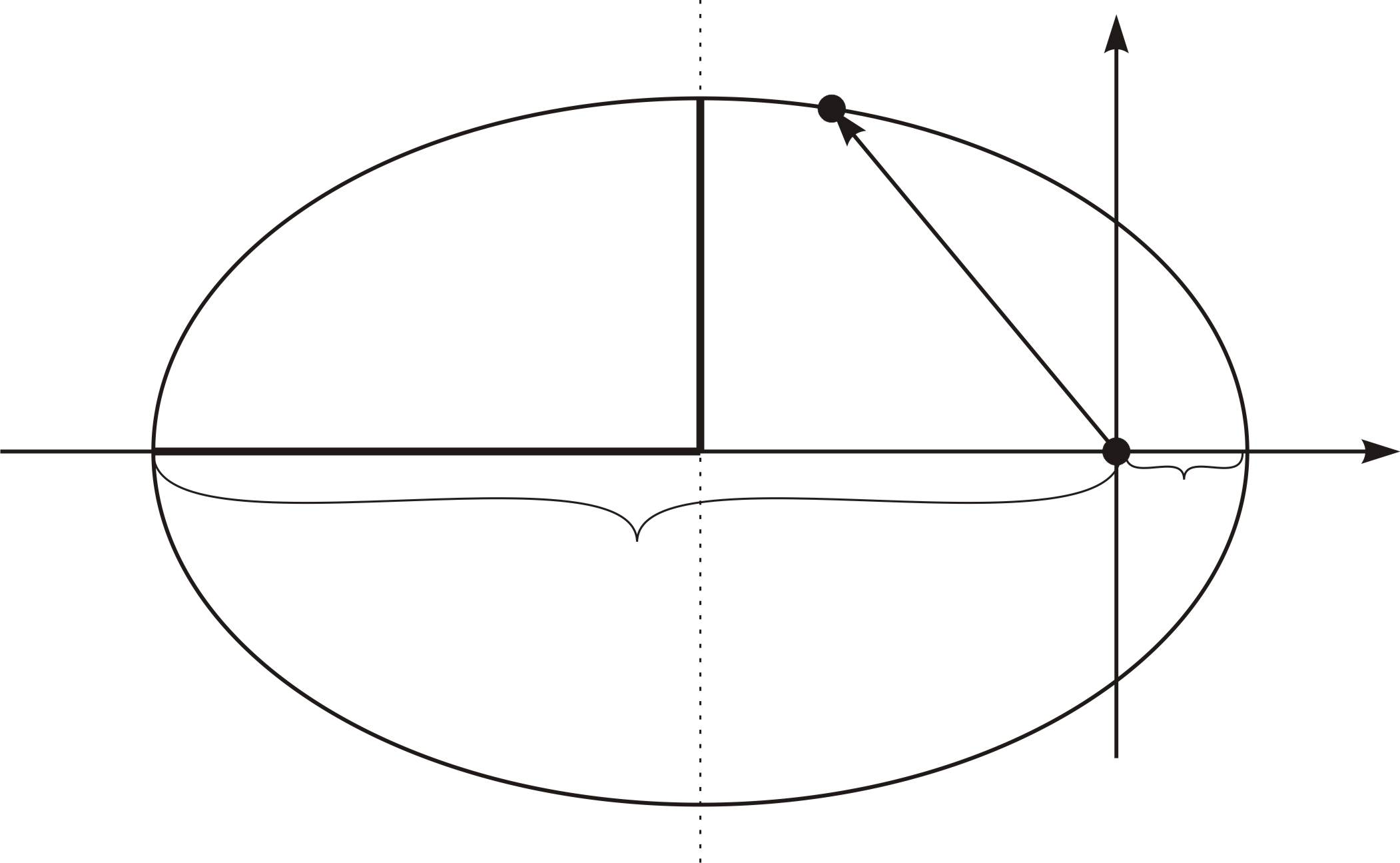 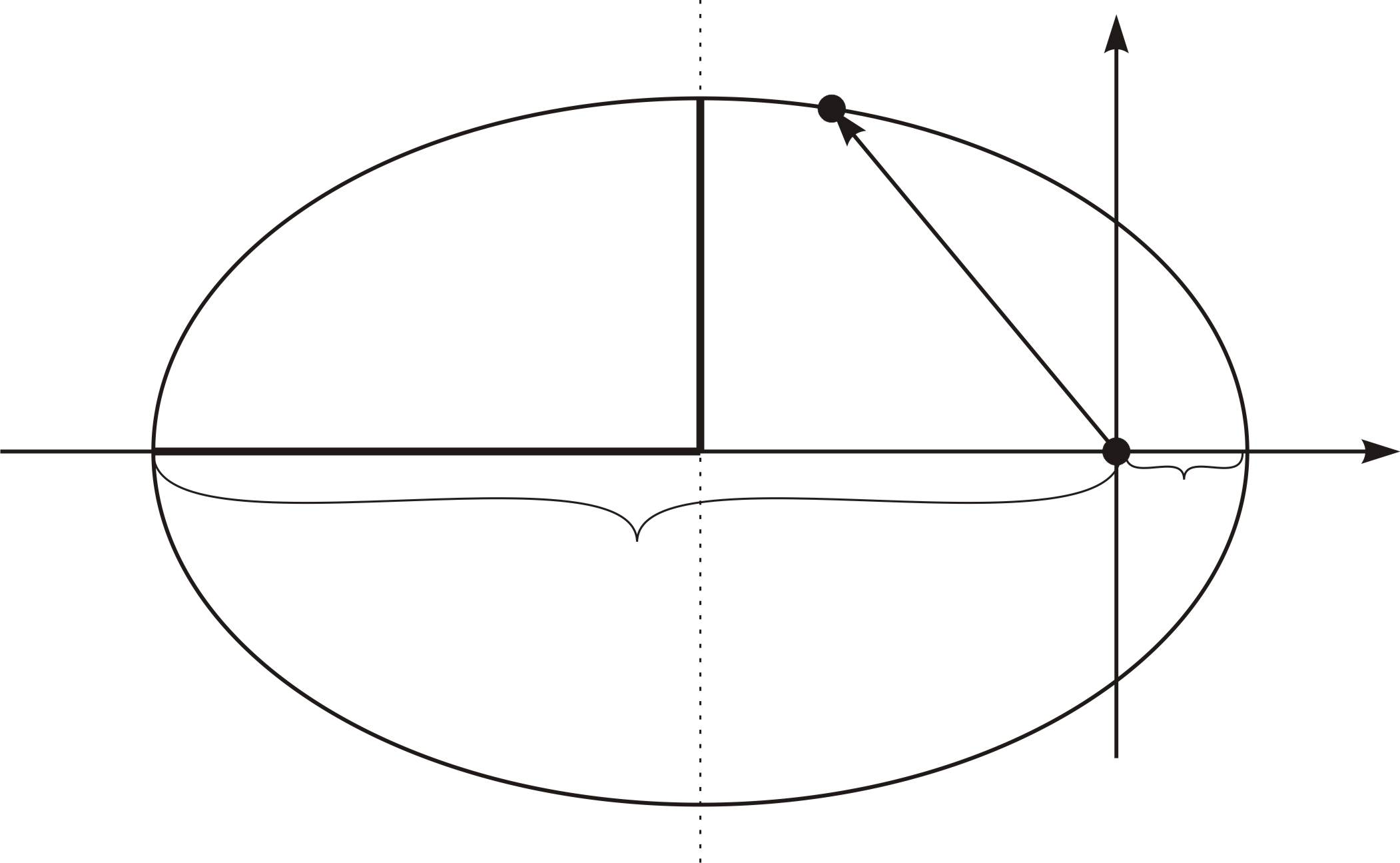 ...Z prechádzajúceho textu ľahko prídeme k zaujímavému záveru: ak poznám začiatočné podmienky (t.j. poznám  a  – zase uvažujme netriviálne ), tak potom: len s pomocou hodnoty  viem zadeliť trajektóriu do skupín (sú k dispozícii štyri úrovne nečíslovaných odrážok: 0,0,1,2)elipsa (kružnica): parabola: hyperbola: Diskusia (sú k dispozícii štyri úrovne nadpisov)V predloženom texte sme prezentovali teoreticky známu, ale stredoškolských učiteľov zväčša úplne „utajenú“ možnosť riešenia Keplerovej úlohy. Predložený postup by mohol byť prezentovaný gymnaziálnym študentom v rámci semináru z fyziky. ...Úlohy a otázkyOverte detailne, že platí vzťah (6). Vráťte sa k prípadu  a uvažujte  kladné. Ak je na počiatku častica vo vzdialenosti  od zdroja, akú jej musíme udeliť minimálnu rýchlosť smerom od zdroja, aby naň nespadla? (sú k dispozícii tri úrovne: 0,1,2)PoďakovanieTento text vznikol s podporou projektu VEGA 1/3042/06.Literatúra[1]	Albert Shadowitz, Special relativity, Dover Publications, Inc. Mineola, 1988, 	
ISBN: 978-0486657431[2] 	Boris Lacsný. Špeciálna teória relativity pomocou Loedelovych diagramov 1. (The Special Theory of Relativity by using Loedl’s Diagrams 1.), OMFI, 35(1):32–36, 2006.Adresa autora: 	Michal Demetrian, Katedra matematickej analýzy a numerickej matematiky, Fakulta matematiky, fyziky a informatiky Univerzity Komenského, Mlynská dolina, 842 48 Bratislava IV, e-mail: demetrian@fmph.uniba.sk. (1)